Вопрос родителей группы «Подсолнушки»:Какие детские театры есть в нашем городе Санкт-Петербурге?Отвечает Музыкальный руководитель: Виноградова Елена Антоновна: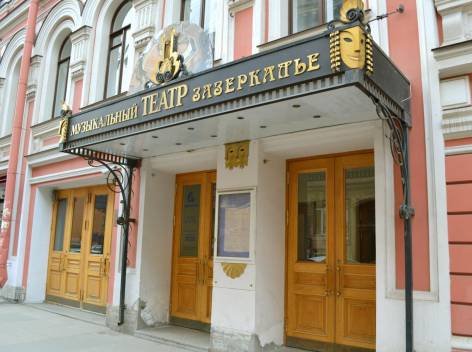 Детские театры в Петербурге, пожалуй, представлены столь же разноплановыми культурно-развлекательными образованиями, что и «взрослый» сегмент. Старейший в городе театр кукол-марионеток имени Деммени на Невском проспекте имеет не менее десятка последователей в разных районах города, но только этот театр может похвастаться самым сказочным фойе и огромнейшей коллекцией кукол. При входе дети поднимаются по великолепной круговой лестнице, в центре которой установлена еще одна маленькая, стеклянная. На стеклянных ступеньках стоят и сидят куклы-персонажи разных сказок и спектаклей, а благодаря оптической иллюзии кажется, будто они вращаются вместе с лестницей в приветственном танце. Есть в Санкт-Петербурге и детский театр балета, и уникальный цирк, все представления в котором исполняются членами профессиональной группы, состоящей из талантливых ребят, воспитанников школ-интернатов. Наравне с классическими детскими театрами в городе на Неве широкое развитие получили интерактивные театры-музеи. Попадая в такое заведение, ребенок не остается пассивным зрителем, чья роль заключается в наблюдении за действием, происходящем на сцене. В интерактивных представлениях принимают участие и сами ребятишки, при помощи актеров погружаясь в атмосферу любимых литературных произведений. Билеты на спектакли в театрах Karlsson Haus, «Таврик», «Сказкин Дом», «Тарабум», «Поляна сказок» открывают двери малышам и ребятам постарше в чудесный мир русских народных сказок, произведений Андерсена и Шарля Перро, Астрид Линдгрен и Льюиса Кэролла, мультфильмов о Винни-Пухе, Маше и Медведе, Алисе Селезневой и Карлсоне, который живет на крыше. Правила поведения в театре: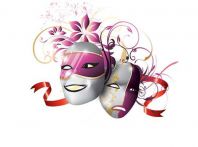 • В театр приходи вовремя. К встрече с тобой готовились актёры и музыканты, рабочие сцены и осветители. Все эти люди позаботились о том, чтобы тебе не пришлось ждать начала спектакля. Необходимо уважать также и зрителей, которые пришли вовремя.• У зеркала в гардеробе можно только поправить причёску. Причёсываться, подкрашиваться и завязывать галстук можно лишь в туалете.• В гардеробе подавай своё пальто гардеробщику, перекинув его через барьер.• Не забудь заранее проверить, не оторвалась ли вешалка на твоём пальто, чтобы не было стыдно перед окружающими за свою неряшливость.• Если ты пришёл в театр с большой сумкой или пакетом, сдай их в гардероб.• Проходя к своему месту, иди вдоль рядов кресел лицом к сидящим зрителям. Если ты пришёл с девочкой, пропусти её вперёд.• Если ты уже занял своё место в зрительном зале, а мимо тебя проходят зрители на свои места, обязательно встань и дай им дорогу.• Садись на то место, которое указано в твоём билете. Если же твоё место оказалось вдруг занятым и его не хотят освобождать, не вступай в спор — попроси капельдинера уладить это недоразумение.• Сидя в кресле, не клади руки на оба подлокотника.• Во время спектакля не разговаривай — впечатлениями можно поделиться во время антракта. Не позволяй себе также шуршать конфетными обёртками, вертеть в руках номерок из гардероба.• В антракте не мчись в буфет, расталкивая окружающих. Если тебе дали денег на пирожные, а ты пришёл в театр с друзьями, пригласи их в буфет и угости.• Не вставай со своего места, пока не закончится спектакль, — не мешай другим зрителям.• Не торопись в гардероб за верхней одеждой, как будто тебе не понравился спектакль и ты стремишься поскорее убежать домой. Сколько бы ни собралось после спектакля зрителей в гардеробе, все успевают одеться за 10—15 минут.
Источник - http://www.peterburg.biz/kids.html#ixzz54zmRqnMvhttp://ped-kopilka.ru/vs-ob-yetikete/pravila-povedenija-v-teatre-dlja-detei-esli-ty-id-sh-v-teatr.html